Nom : ____Corrigé_______Les nombres entiersCompare les nombres suivants à l’aide des symboles < ou >.9           -3 		b) -7            -3		c) -8           -11 		d) -54           -14e)  -3           -12 	f) -24           -34	g) -15            25	h) -44           44i)  7           -12 		j) -4            -6		k)  5            25		l) 34           -43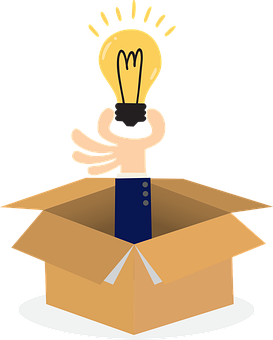 Donne l’opposé des nombres suivants.L’opposé de -24 = ___24___		c) L’opposé de 60 = __-60__L’opposé de 1 = ___-1___		d) L’opposé de -5 = ___5___Place les nombres suivants par ordre croissant.___-121___  ___-67____  ___-56____  ___5___  ___55___Place les nombres suivants par ordre décroissant.___123___  ___117___  ___-12___  ___-78___  ___-132___Traduis chacune des expressions suivantes par un nombre entier positif ou négatif.Gagner 200 billes		__200___Avancer de 3 pas		____3___Reculer de 5 cases		____-5___Perdre 40 points		___-40___Une dette de 20$		___-20___